HIMPUNAN MAHASISWA PROGRAM STUDI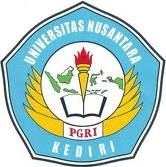 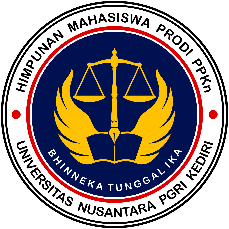 PENDIDIKAN PANCASILA DAN KEWARGANEGARAAN	FAKULTAS KEGURUAN DAN ILMU PENDIDIKAN	UNIVERSITAS NUSANTARA PGRI KEDIRIJalan K.H. Achmad Dahlan Nomor. 76 Komplek Ormawa Kampus1 UN PGRI KediriWebsite: hima.ppkn.fkip.unpkediri.ac.id  E-mail : hima.ppkn.fkip@unpkediri.ac.idSURAT KEPUTUSANKETUA HIMAPRODI PENDIDIKAN PANCASILA DAN KEWARGANEGARAANNomor : 023/SK/HMPPKn/UNPK/XII/2019TENTANGPENGANGKATAN PENGURUS HIMAPRODI PPKnFAKULTAS KEGURUAN DAN ILMU PENDIDIKANUNIVERSITAS NUSANTARA PGRI KEDIRIMASA JABATAN 2019-2020Menimbang	:	Bahwa dalam rangka tertib administrasi, operasional Himaprodi PPKn Universitas Nusantara PGRI Kediri berjalan lancar dan mencapai tujuan sebagaimana yang diharapkan, maka dipandang perlu adanya pengurus Himaprodi PPKn Universitas Nusantara PGRI Kediri masa jabatan 2019 s.d 2020.Mengingat	: 1.  Undang-Undang Nomor 20 Tahun 2003 tentang Sistem Pendidikan Nasional.Peraturan Pemerintah Nomor 60 Tahun 1999 tentang Pendidikan Tinggi.Garis Besar Haluan Negara Mahasiswa Universitas Nusantara PGRI Kediri.Anggaran Dasar Negara Mahasiswa Universitas Nusantara PGRI Kediri.Anggaran Rumah Tangga Negara Mahasiswa Universitas Nusantara PGRI Kediri.AD/ART Himaprodi PPKn Universitas Nusantara PGRI Kediri.Memperhatikan	: Hasil rapat koordinasi mahasiswa Program Studi PPKn.MEMUTUSKANMenetapkan	:Pertama	: Mengangkat nama-nama sebagaimana tercantum dalam lampiran surat keputusan ini sebagai pengurus Himaprodi PPKn Universitas Nusantara PGRI kediri Masa Jabatan 2019 s.d 2020.Kedua	: Semua unsur yang tergabung dalam kepengurusan Himaprodi PPKn Universitas Nusantara PGRI Kediri Masa Jabatan 2019 s.d 2020 supaya melaksanakan tugasnya dengan penuh tanggung jawab, dan sesuai dengan peraturan yang berlaku.Ketiga	: Pengurus Himaprodi PPKn Universitas Nusantara PGRI Kediri Masa Jabatan 2019 s.d 2020, harus sudah mulai menjalankan tugasnya sehari setelah tanggal penetapan surat keputusan ini.Keempat	: Apabila dikemudian hari terdapat kekeliruan dalam penetapan ini, maka akan dibetulkan sebagaimana mestinya.Kelima	: Surat keputusan ini berlaku terhitung sejak ditetapkan sampai dengan 25 Juni 2020.						Ditetapkan di	: UN PGRI Kediri						Pada tanggal	: 15 Desember 2019						Ketua Himaprodi PPKn,WAHYU AGUS HARIADI	NPM. 18.1.01.03.0008					Lampiran : SK Ketua Himaprodi PPKn			Nomor : 023/SK/HMPPKn/UNPK/XII/2019Tanggal : 15 Desember 2019STRUKTUR KEPENGURUSANHIMPUNAN MAHASISWA PROGRAM STUDI PPKnUNIVERSITAS NUSANTARA PGRI KEDIRIPERIODE 2019/2020Sekretaris 1				:   Linda Oktaviana					    Asfia DiniBendahara 1				:   Sella Maxcisa Firginia					    Mochammad Sukma Mahdi Mawahib Ali Sa’banaDivisi PSDM 				:   Sahal Mahfud (Ketua Divisi)					    Dhoni Adi Nugroho					    Marianus Sensi Abidin					    Chulfiya Harfirda					    Satriya Pandu Putra P.    Fitriana Intan Januarizki    Dhyka Septiana    Ricky Widya Pratama    Putri ZanuaritaDivisi Kominfo 			:   Muhammad Nasichul Abidin (Ketua Divisi)    Meilaha Dwi Astuti     Paulus Parco Rao    Wiwit Kotabadjo    Ismail Hasan    Alfi Zaidatul Khusnah    Margo Dwi Wahyudianto    AryadilopaDivisi Hubungan Organisasi		:   Vatnaria (Ketua Divisi)    					    Idang Ramadhan    Sipriana Tabun    Yongki Kusuma Brata	    Elisabet Hoar Taek    M. Azimatur Rohim   Ulana Bela Nurrohma   Sofi Dwi Lestari   Syeh Maulana Malik Ibrahim